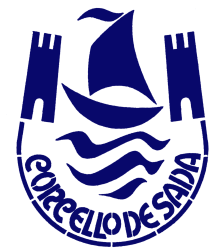 FICHA DE INSCRICIÓN “ CURSO ALIMENTACIÓN SAUDABLE”DATOS DO USUARIONome: …………………………………………………………………………………………………………………………….DNI: ………………………………………………………………………….        Idade…………………………………….Dirección  …………………………………………………………………        Telefono: ……………………………..  Correo electrónico: ………………………………………………………………………………………………………...Horario inscripción: 16:00-17:30                                               CP:……………………………………….     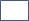                                     17:30-19:00     Autorización (no caso de ser menor de idade)Nome Apelidos do Pai/Nai ou Titor………………………………………………………………………………………..Telefono de contacto (MOVIL/FIJO) ……………………………………………………………………………………..Correo electrónico…………………………………………………………………………………………………………………Dirección ………………………………………………………………………………………………………………................Poboación ……………………………..   Provincia ………………………….     C.P. …………………………………….       Firma Interesado		                               		                 Firma menor                                                                                               (no caso de dispoñer de DNI)* De conformidade co establecido no Art. 5 da Lei Orgánica 15/1999 de decembro de Protección de Datos de Carácter Persoal, polo que se regula o dereito de información na recollida de datos informámoslle dos datos de carácter persoal que nos forneceu nesta e outras comunicacións serán obxecto de tratamento nos ficheiros responsabilidade do Concello de Sada Así mesmo estes datos non serán cedidos a terceiros, salvo as cesións legalmente permitidas. Os datos solicitados a través desta e outras comunicacións son de subministración obrigatoria para a prestación do servizo. A súa negativa para fornecer os datos solicitados implica a imposibilidade prestarlle o servizoConcellería de Promoción da Saúde, Cohesión Social e Voluntariado.Concello de Sada.